7/2005MĚSTO ÚSTÍ NAD ORLICÍObecně závazná vyhláška Města Ústí nad Orlicí č 7/2005 o stanovení spádových obvodů základních škol zřizovaných Městem Ústí nad OrlicíZastupitelstvo města Ústí nad Orlicí vydalo dne 28. 6. 2005, v souladu s ustanoveními § 10 písm. d) a 84 odst. 2 písm. i) zákona č. 128/2000 Sb., o obcích (obecní zřízení), ve znění pozdějších předpisů, a v souladu s ustanovením 178 odst. 2 písm. b) zákona č. 561/2004 Sb., o předškolním, základním, středním, vyšším odborném a jiném vzdělávání (školský zákon), následující obecně závaznou vyhlášku:Článek 1Úvodní ustanoveníÚčelem této obecně závazné vyhlášky je stanovit na základě S 178 odst. 2, písm. b) zákona č. 561/2004 Sb., o předškolním, základním, středním, vyšším odborném a jiném vzdělávání (školský zákon) spádové obvody základních škol zřizovaných Městem Ústí nad Orlicí.Článek 2Stanovení spádových obvodů pro základní školy zřízené Městem Ústí nad OrlicíSpádové obvody základních škol se stanovují následovně:Základní škola Ústí nad Orlicí, Bratří Čapků 1332 	je spádovým obvodem žáků majících trvalé bydliště v Ústí nad Orlicí v ulicích Bratří Čapků, Jižní, Kladská, Popradská, U Letiště, Heranova, Nová, Polská, U Hřiště, Chodská, Na Pláni, Bož. Němcové, Lanšperská, Letohradská, Na Tiché Orlici, Polní, Staré Oldřichovice, Jana a Jos. Kovářů, Družstevní, Mazánkova, Blažkova, Příčná, Stavebníků, Na Štěpnici, Tvardkova, Wolkerova a v městské části Černovír.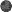 Základní škola Ústí nad Orlicí Komenského 11  	je spádovým obvodem žáků majících trvalé bydliště v Ústí nad Orlicí v ulicích 17. listopadu, Andrlíkova, Barcalova, Havlíčkova, Hradební, Hřbitovní, Kocianova, Komenského, Kostelní, Lochmanova, Mistra Jaroslava Kociana, Malé Hamry, Mírové náměstí, Nový Svět, Písečník, Příkopy, Smetanova, Sychrova, T. G. Masaryka, Velké Hamry, Cihlářská, Husova, J. Nygrína, Ježkova, Královehradecká, Kubincův Kopec, Lukesova, Mlýnská, Mývaltova, Na Bělisku, Pickova, V Lukách, Zahradní, Hniličkova, Zborovská, A. Staška, J. Haška, J. Štyrsy, Jilemnického, M. R. Štefanika, Na Ostrově, Na Rámech, Na Studánce, Nádražní, Pod Horou, Čelakovského, Čs. Armády, J. K. Tyla, Karolíny Světlé, Lázeňská, Moravská, Mostecká, Okružní, Palackého, S. K. Neumanna, Svat. Čecha, Vicenova, Vrbenského, Kopeckého, Zelená, Dělnická, Fügnerova, Korábova, Rettigové, Tyršova, Zeinerova, Zižkov, Jiráskova, Kozinova, Na Výsluní, Náměstí Svobody, Špindlerova.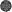  	je spádovým obvodem žáků 6.- 9.ročníku základní školy majících trvalé bydliště v Ústí nad Orlicí v ulicích Drážní, Karpatská, Kolmá, Lesní, Pražská, Sokolská, Školní, Truhlářská, U Vody, Zahrádkářů.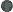 Základní škola Ústí nad Orlicí Třebovská 147 o je spádovým obvodem žáků majících trvalé bydliště v Ústí nad Orlicí v ulicích Dukelská, Nerudova, Pivovarská, Pod Lesem, Potoční, Švermova, Třebovská, U Rybníčku, U Řeky, Za drahou, Krátká, Lanškrounská, Na Stráni, Poříční, Sadová, Sluneční, Vrbová, Za Vodou a v městských částech Dolní Houžovec, Horní Houžovec, Knapovec.Základní škola Ústí nad Orlicí Školní 75  je spádovým obvodem žáků majících trvalé bydliště v Ústí nad Orlicí v ulicích Drážní, Karpatská, Kolmá, Lesní, Pražská, Sokolská, Školní, Truhlářská, U Vody, Zahrádkářů.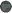 Článek 3Závěrečná ustanoveníTato obecně závazná vyhláška nabývá účinnosti dnem 1. srpna 2005.V Ústí nad Orlicí dne 28.června 2005Jiří Čepelka v. r.				Mgr. Luboš Bäuchel v. r.starosta města					místostarosta